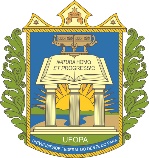 UNIVERSIDADE FEDERAL DO OESTE DO PARÁPRÓ-REITORIA DE ENSINO DE GRADUAÇÃODIRETORIA DE ENSINO SEÇÃO DE REGULAÇÃO DE CURSO1.1 ESTRUTURA CURRICULARO Curso de Bacharelado em Geologia da Ufopa funciona em turno integral. Com 25 vagas autorizadas para ingresso anual, o curso adota um regime de matrícula semestral. O tempo regular para integralização é de 5 anos, organizado numa estrutura curricular de 10 semestres.A carga total do curso corresponde a de 3.880 (três mil oitocentos e oitenta) horas, distribuídas em: 1) Disciplinas obrigatórias, com 2995 (dois mil novecentos e noventa e cinco) horas; 2) Disciplinas optativas, com 180 (cento e oitenta) horas; 3) Atividades complementares, com 195 (cento e noventa e cinco) horas; 4) Estágio curricular supervisionado, com 120 (cento e vinte) horas; e 5) Práticas e Atividades de extensão com 390 (trezentas e noventa) horas.Essa estrutura curricular atende ao disposto nas diretrizes da SESu/MEC, na Lei n° 4076 de 23 de junho de 1962 e nas Resoluções CONFEA n° 1.010 de 22 de agosto de 2005 e n° 1.048 de 14 de agosto de 2013, bem como na CNE/CES n° 387 de 7 de novembro de 2012.A Coordenação do Curso está sendo exercida pelo Prof. Dr. Silvio Eduardo Matos Martins. É Graduado em Oceanografia – Ufpa, possui Mestrado em Geociências (Geologia Costeira e Marinha) – Ufrgs, Doutorado em Geociências (Geologia Sedimentar e Ambiental) – Ufpe. Área de atuação: Geociências, Oceanografia Geológica, Geomorfologia costeira, Geomorfologia fluvial, Geologia do Quaternário, Evolução Holocênica de ambientes deposicionais, Isótopos e minerais pesados aplicados a estudos ambientais e Depósitos do Tecnógeno/Antropoceno e Sedimentologia. A oferta do curso acontece na Universidade Federal do Oeste do Pará, Campus Santarém - Unidade Tapajós, no Núcleo de Sala da Aulas (NSA) e laboratórios no Bloco Modular Tapajós (BMT), localizado a Rua Vera Paz, s/n, Bairro Salé; CEP 68.035-110, Santarém - PA- Brasil.